OLKA® Oulu sairaalavapaaehtoisten rekisteriHenkilörekisteri muodostuu Oulun yliopistollisessa sairaalassa, OLKA®-toiminnan kautta, toimivien sairaalavapaaehtoisten sopimustiedoista. OLKA-toimintaa koordinoi Pohjois-Pohjanmaan sosiaali- ja terveysturvayhdistys ry. OLKA®-tuotteen omistaa HUS ja EJY ry.Tietojen käsittely• Sopimukset tallennetaan vapaaehtoistoiminnan koordinaattorin tietokoneen kovalevylle ja tulostetaan kahtena kappaleena, toinen vapaaehtoiselle, toinen OLKAlle. OLKAlle jäävät allekirjoitetut kappaleet säilytetään lukollisessa kaapissa, jonne on pääsy vain vapaaehtoistoiminnan koordinaattorilla.Kenen kanssa tietoja käsitellään ja minkälaisilla sopimuksilla• Tietoja käsittelee vapaaehtoistoiminnan koordinaattori, toimisto-/taloussihteeri sekä varalla järjestökoordinaattori.Vastuuhenkilöt: rekisterinpitäjä ja käsittelijät• Rekisterinpitäjä: Pohjois-Pohjanmaan sosiaali- ja terveysturvayhdistys ry, Käsittelijät: Helena Peussa, Kaisa Hämäläinen ja varalla Annamaija Saastamoinen.Tietojen välityksen polku/prosessi• Vapaaehtoinen antaa tietonsa ilmoittautumislomakkeen (Google) ja/tai haastattelun yhteydessä, hänelle kerrotaan, että tiedot ovat osa henkilörekisteriä. Sopimuksesta arkikäytössä käytetään vain vapaaehtoisten nimiä, sähköpostiosoitteita ja puhelinnumeroita sekä vertaistukijoiden kohdalla sovittuja terveystietoja.Tietopyyntöihin vastaava henkilö• Tietopyyntöihin vastaa vapaaehtoistoiminnan koordinaattori Helena Peussa.Mitä ja miten tietoa käsitellään, missä riskejä• Tietoja kerätään ilmoittautumislomakkeella (Google) ja/tai henkilökohtaisen tapaamisen yhteydessä. Arkikäytössä olevia tietoja käsitellään pilvipalveluissa (Dropbox ja OneDrive)• Riskinä on internetin tietoturvariskit.Kenelle tietoa toimitetaan tai näytetään, riskit• Tietoja ei toimiteta tai näytetä ulkopuolisille.Helena Peussa, vapaaehtoistoiminnan koordinaattori p. 044 742 0601, helena.peussa@ppsotu.fi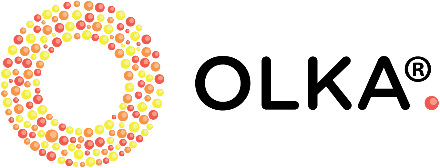 Rekisteriseloste on päivitetty 5.4.2022.